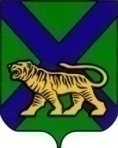 ТЕРРИТОРИАЛЬНАЯ ИЗБИРАТЕЛЬНАЯ КОМИССИЯ ПАРТИЗАНСКОГО РАЙОНАРЕШЕНИЕс. Владимиро-Александровское    О проведении   районного конкурса творческих работ«Мы - будущие избиратели»В рамках Марафона «День молодого избирателя» в Партизанском муниципальном районе в 2017 году, в целях привлечения внимания подрастающего поколения к выборам и необходимости участия в них, возможности выражения личной гражданской позиции, правового просвещения учащейся молодежи, повышения уровня правовой культуры будущих избирателей, территориальная избирательная  комиссия  Партизанского района решила:1. Разработать совместно с отделом по спорту и молодежной политике администрации Партизанского муниципального района Положение и провести в феврале – апреле 2017 года районный конкурс творческих работ «Мы - будущие избиратели» по номинациям: рисунок или плакат; флаер; приглашение на выборы; макеты памятных дипломов для голосующих впервые (далее - Конкурс). 2. Предложить руководителям общеобразовательных школ, учреждений дополнительного образования  принять  участие  в Конкурсе.3. Провести  выставку  лучших творческих работ дипломантов Конкурса  в фойе администрации Партизанского муниципального района; в учреждениях образования и культуры Партизанского муниципального района.4. Разместить настоящее решение на сайте администрации Партизанского муниципального района в разделе «Территориальная избирательная комиссия Партизанского района» в информационно-телекоммуникационной сети Интернет. 15.02.2017                           №  165/47Председатель комиссииЖ.А. Запорощенко Секретарь заседания О.В. Цакун